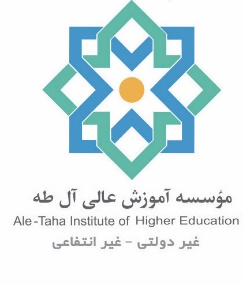 تحویل پایاننامه کارشناسی ارشد(فرم شماره ۱۵)